Уважаемые получатели социальных услуг! Специалисты КГБУ СО «КЦСОН «Пировский» предлагают вашему вниманию очередное занятие по «Финансовой грамотности» на тему «Ежемесячная денежная выплата (ЕДВ)»Ежемесячная денежная выплата (ЕДВ) – это социальная выплата, которую устанавливают региональные пенсионные фонды для льготников. Ими могут быть люди, которые нуждаются в поддержке государства или имеют особые заслуги.Ежемесячная денежная выплата предоставляется отдельным категориям граждан из числа ветеранов, инвалидов, включая детей-инвалидов, бывших несовершеннолетних узников фашизма, лиц, пострадавших в результате воздействия радиации.Если гражданин имеет право на получение ЕДВ по нескольким основаниям в рамках одного закона, ЕДВ устанавливается по одному основанию, которое предусматривает более высокий размер выплаты.Если гражданин одновременно имеет право на ЕДВ по нескольким федеральным законам, ему предоставляется одна ЕДВ по одному из оснований по выбору гражданина.С 1 февраля 2022 года ЕДВ будет проиндексирована на 8,4%. Размер индексации определен исходя из уровня инфляции за 2021 год.Одновременно с ЕДВ на 8,4% индексируется входящий в него набор социальных услуг. По закону он положен всем, кто получает ЕДВ, и предоставляется услугами либо деньгами. Стоимость набора с февраля увеличилась до 1 313,44 рубля в месяц:лекарства, медицинские изделия и лечебное питание для детей-инвалидов (денежный эквивалент – 1 011,64 рубля в месяц),путевка на санаторно-курортное лечение для профилактики основных заболеваний (денежный эквивалент – 156,50 рубля в месяц),бесплатный проезд на пригородном железнодорожном транспорте или на междугородном транспорте к месту лечения и обратно (денежный эквивалент – 145,30 рубля в месяц).Граждане, имеющие право на получение ежемесячной денежной выплаты, обязаны безотлагательно сообщать в территориальный орган Пенсионного фонда России об обстоятельствах, влияющих на изменение размера ЕДВ, а также влекущих прекращение ежемесячной денежной выплаты.КТО ИМЕЕТПРАВО НА ПОЛУЧЕНИЕ ЕДВЕДВ предоставляется отдельным категориям граждан из числа:ветеранов;инвалидов, включая детей-инвалидов;бывших несовершеннолетних узников фашизма;лиц, подвергшихся воздействию радиации вследствие радиационных аварий и ядерных испытаний;удостоенных звания Героя Советского Союза, Героя Российской Федерации либо кавалера ордена Славы трех степеней (полный кавалер ордена Славы);членов  семей умерших (погибших) Героев или полных кавалеров ордена Славы (вдова (вдовец), родители, дети в возрасте до 18 лет, дети старше 18 лет, ставшие инвалидами до достижения ими возраста 18 лет, и дети в возрасте до 23 лет, обучающиеся в образовательных учреждениях по очной форме обучения);удостоенных звания Героя Социалистического Труда, Героя Труда Российской Федерации, либо награжденных орденом Трудовой Славы трех степеней (полные кавалеры ордена Трудовой Славы)КУДА ОБРАТИТЬСЯЗа назначением ЕДВ необходимо обратиться в любой территориальный орган ПФР или многофункциональный центр предоставления государственных и муниципальных услуг (МФЦ).Гражданину, который проживает в стационарном учреждении социального обслуживания, необходимо обратиться в ПФР по месту нахождения этого учреждения.Гражданам, осужденным к лишению свободы, необходимо обратиться за назначением ЕДВ в территориальный орган ПФР по месту нахождения исправительного учреждения, в котором они отбывают наказание, через администрацию этого учреждения.Когда ЕДВ назначается несовершеннолетнему или недееспособному, заявление подается по месту жительства несовершеннолетнего или недееспособного либо по месту жительства его родителя (усыновителя, опекуна, попечителя). При этом если родители ребенка проживают раздельно, то заявление подается по месту жительства того из родителей, с которым проживает ребенок. Несовершеннолетний, достигший 14 лет, вправе обратиться за установлением ежемесячной денежной выплаты самостоятельно.Помимо этого подать заявление о назначении ЕДВ можно в электронном виде через  Единый портал государственных и муниципальных услуг. КАКИЕ ДОКУМЕНТЫ ПРЕДОСТАВИТЬНазначение и выплата ЕДВ производятся на основании заявления гражданина (его представителя) с документами, подтверждающими право на получение ЕДВ. Поскольку существует несколько десятков категорий получателей ЕДВ, узнать о перечне документов, который необходимо представить именно вам, можно в ПФР по месту жительства. С 28 июля 2020 года назначение ЕДВ инвалидам и детям-инвалидам осуществляется в беззаявительном порядке без посещения территориального органа ПФР или МФЦ на основании сведений из Федеральной государственной информационной системы «Федеральный реестр инвалидов» (ФГИС ФРИ).В заявлении о назначении ЕДВ должна содержаться следующая информация:фамилия, имя, отчество гражданина, обращающегося за ЕДВ, а также фамилия, которая была у него при рождении;реквизиты документа, удостоверяющего личность;сведения о гражданстве;почтовый адрес места жительства или фактического проживания;место нахождения пенсионного дела;сведения о представителе гражданина в случае обращения через представителя;сведения о выборе основания установления ЕДВ;обязательство гражданина безотлагательно извещать территориальный орган ПФР об обстоятельствах, влияющих на изменение размера ежемесячной денежной выплаты, а также влекущих прекращение выплаты;дата заполнения заявления;перечень документов, приложенных к заявлению.Заявление должно быть подписано гражданином, а в случае обращения через представителя – этим представителем. Вместе с заявлением об установлении ЕДВ необходимо представить следующие документы:паспорт;документы, подтверждающие право на получение ЕДВ (удостоверение, выданное компетентными органами, справку медико-социальной экспертизы об установлении инвалидности и т. д.).При необходимости прилагаются документы, удостоверяющие личность и полномочия законного представителя (усыновителя, опекуна, попечителя), подтверждающие родственные отношения, нахождение нетрудоспособного лица на иждивении и т. п.СРОКИ НАЗНАЧЕНИЯ ЕДВРешение о назначении либо об отказе в назначении ЕДВ выносится в течение 10 рабочих дней с момента регистрации заявления. Еще 5 дней отводится на то, чтобы проинформировать заявителя о принятом решении. Ежемесячная денежная выплата назначается со дня обращения за ней, но не ранее возникновения права на указанную выплату, на срок, в течение которого гражданин относится к той категории, которая имеет право на ЕДВ.ВЫПЛАТА ЕДВДоставка ЕДВ осуществляется за текущий календарный месяц. Если гражданин является пенсионером, то выплату он получит одновременно с пенсией. Доставка ЕДВ будет осуществляться тем же способом, что и доставка пенсии: либо через Почту России, либо через банк, либо через другую организацию, занимающуюся доставкой пенсии. Для изменения способа доставки необходимо обратиться с заявлением в отделение Пенсионного фонда России. Гражданину, законным представителем которого является социальное учреждение, ежемесячная денежная выплата может перечисляться на счет указанного учреждения.Если гражданин не является пенсионером, то он должен выбрать способ доставки (через Почту России, через банк, либо через другую организацию, занимающуюся доставкой пенсии) и подать заявление о доставке социальной выплаты. Полный перечень организаций, занимающихся доставкой пенсии в Вашем регионе (в том числе осуществляющих доставку пенсии на дом), есть в распоряжении Пенсионного фонда России по месту регистрации (в том числе временной) или фактического проживания.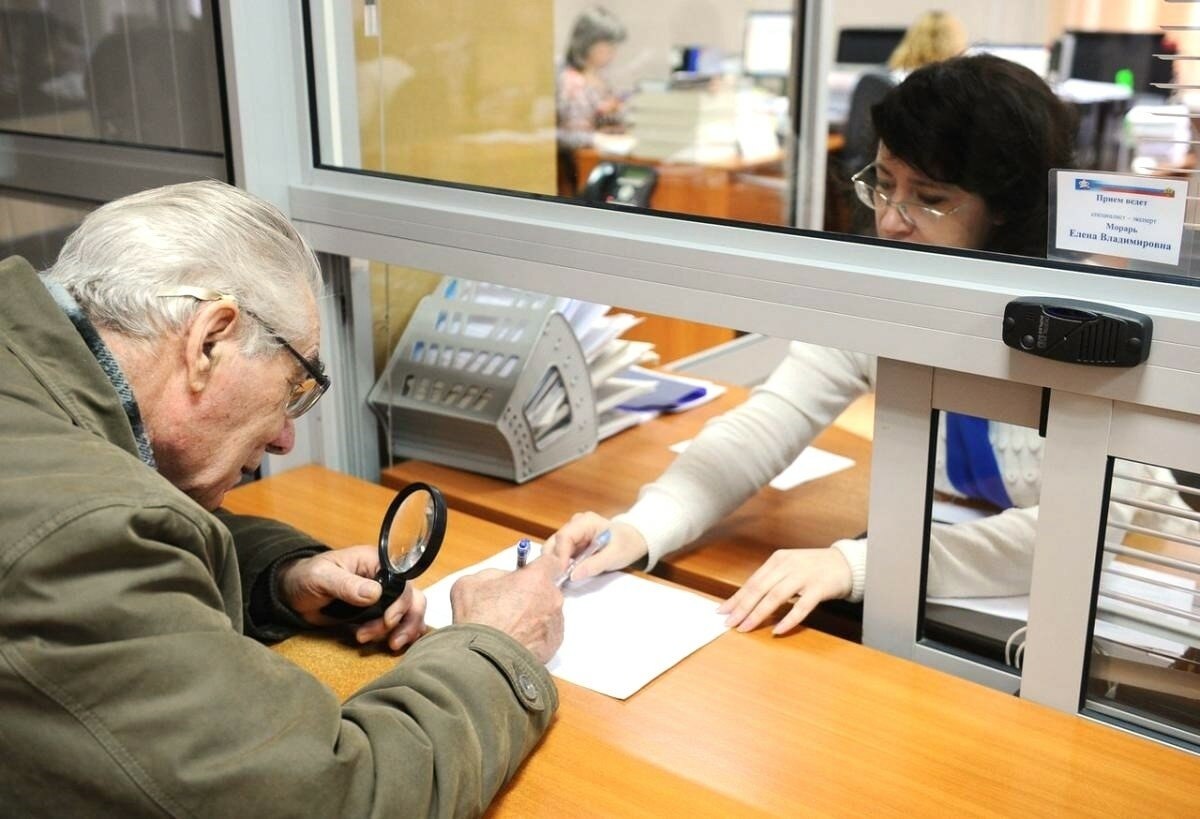 